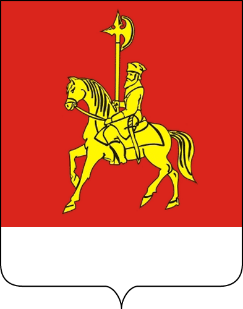 АДМИНИСТРАЦИЯ КАРАТУЗСКОГО РАЙОНАРАСПОРЯЖЕНИЕ03.03.2021              		                             с. Каратузское						                          № 64-рО проведении районного турнира по шашкам	На основании распоряжения администрации Каратузского района от 03.03.2021 года № 62-p «Об утверждении календарного плана проведения спортивных мероприятий Каратузского района на 2021 год:	1. Провести  районный турнир по шашкам  07 марта  2021 года                с. Каратузское, посвященный Международному женскому  Дню 8 Марта, с соблюдением превентивных мер направленных на предупреждение распространения коронавирусной инфекции.	2. Утвердить  Положение  о  проведении  районного  турнира согласно приложению.	3. Pруководителям учреждений, физкультурно-спортивных клубов организовать подготовку  спортсменов и принять участие в данном мероприятии, согласно положению.4.	Распоряжение  опубликовать на официальном сайте администрации  Каратузского района.5. Контроль  за  исполнением  настоящего  распоряжением возложить  на  Савина  А.А.,  заместителя  главы  района  по  социальным  вопросам администрации  Каратузского  района.  6.Распоряжение вступает в силу в день, следующий за днѐм его официального опубликования в периодическом печатном издании «Вести муниципального образования «Каратузский район».И.о. главы  района                                                                            	   Е.С. МиглаПОЛОЖЕНИЕо проведении районного турнира по шашкам Цели и задачи:Соревнования проводятся  с целью привлечения учащихся молодёжи и взрослого населения района к регулярным занятиям физической культурой и спортом, повышения уровня их физической подготовленности и спортивного мастерства, пропаганды здорового образа жизни, выявления лучших спортсменов и организации активного досуга.Основные задачи:пропаганда здорового образа жизни среди сельского населения разных возрастных категорий;развитие и популяризация игры в  шашки;повышение спортивного мастерства участников турнира, выявление сильнейших игроков в разных возрастных группах.Место и время:Турнир проводится 07 марта  2021 года в  помещении Каратузской районной общественной организации ВОИ  Шахматно – шашечном клубе «Вместе мы сила» с. Каратузское, ул. Ленина, 22 (вход со двора 2-й этаж), с соблюдением превентивных мер направленных на предупреждение распространения коронавирусной инфекции. Приезд и регистрация команд до 9.30 час. Начало в 10.00 час.Программа соревнований:Соревнования  личные. Проводятся в 2-х группах: 1 группа - мужчины и женщины, 2-я группа – мальчики и девочки  2007 г.р. и младше. Соревнования проводятся по  правилам  игры в русские  шашки. Система  проведения  определяется в день игры в  зависимости от  количества участников. Судейство турнира осуществляется силами Каратузского Шахматно-шашечного клуба «Вместе мы сила».Награждение и расходы:Победители  и  призеры в личных турнирах награждаются грамотами . Расходы на проезд и питание участников за счёт средств командирующих организаций.Порядок и сроки подачи заявок:Заявки подаются в день приезда в судейскую коллегию. Телефон для справок 89503074633 – Сергеев Геннадий Леонидович.АДМИНИСТРАЦИЯ КАРАТУЗСКОГО РАЙОНАРАСПОРЯЖЕНИЕ05.03.2021                					                              с. Каратузское	         						  № 67-рВ соответствии с постановлением администрации Каратузского района от 17.06.2013 № 572-п  Об утверждении Положения «О порядке проведения конкурса на замещение вакантной должности руководителя (начальника, директора) муниципального учреждения Каратузского района»:1.Объявить конкурс на замещение вакантной должности директора МБУК «Клубная система Каратузского района».дата, время и место (адрес) проведения конкурса: 13.04.2021 в 14:00 ч.,  актовый зал администрации Каратузского района, с. Каратузское, ул. Советская, 21;наименование вакантной должности руководителя: директор МБУК «Клубная система Каратузского района»;квалификационные требования, предъявляемые к претенденту на замещение должности директора МБУК «Клубная система Каратузского района»: высшее профессиональное образование и стаж работы на руководящих должностях не менее 1  года.место и время приема документов и их копий от претендентов, подлежащих представлению в соответствии с пунктом 4.3. Положения «О порядке проведения конкурса на замещение вакантной должности руководителя (начальника, директора) муниципального   учреждения Каратузского района», уполномоченным должностным лицом администрации района, срок, до истечения которого принимаются указанные документы: администрация Каратузского района, каб. 201, 214 с 08:00 ч. до 17:00 ч. до 12.04.2021г.сведения об источнике подробной информации о конкурсе (тел.: 21-7-04, 21-3-92, электронная почта info@karatuzraion.ru, электронный адрес сайта karatuzraion.ru).2. Опубликовать настоящее Распоряжение в районной газете «Знамя труда» и на официальном сайте администрации Каратузского района (karatuzraion.ru). 3. Настоящее распоряжение вступает в силу в день, следующий за днем его официального опубликования в периодическом издании Вести муниципального образования «Каратузский район».Глава района                                                               		       	К. А. ТюнинАДМИНИСТРАЦИЯ КАРАТУЗСКОГО РАЙОНАПОСТАНОВЛЕНИЕ02.03.2021                					                             с. Каратузское                        					                     № 150-пОб утверждении  перечня муниципальных программ Каратузского районаВ соответствии со статьей 179 Бюджетного кодекса Российской Федерации, ПОСТАНОВЛЯЮ:1. Утвердить перечень муниципальных программ Каратузского района  согласно приложению.2. Постановление от 05.10.2020 № 850-п «О внесении изменений в перечень муниципальных программ Каратузского района» признать утратившим силу.3. Опубликовать постановление на официальном сайте Каратузского района (http://karatuzraion.ru/).4. Контроль за исполнением настоящего постановления возложить на заместителя главы района по финансам, экономике – руководителя финансового управления администрации Каратузского района Е.С. Мигла.5. Постановление вступает в силу в день, следующий за днем его официального опубликования в периодическом печатном издании Вести муниципального образования «Каратузский район» и распространяется на правоотношения, возникшие с 1 января 2021 года.И.о. главы района                                                                                       Е.С. Мигла             Перечень муниципальных программ Каратузского районаАДМИНИСТРАЦИЯ КАРАТУЗСКОГО РАЙОНАПОСТАНОВЛЕНИЕ03.03.2021                                  с. Каратузское                                          № 165-пО внесении изменений в постановление администрации Каратузского района от 20.02.2013 № 199-п «О создании Координационного комитета содействия занятости населения»В целях выработки согласованных действий по осуществлению политики занятости населения в рамках социального партнерства на территории Каратузского района, исполнения  ст. 20 Закона Российской Федерации от 19.04.1991  № 1032-1 «О занятости населения в Российской Федерации» и решения Каратузского районного Совета депутатов от 27.10.2020 № 02-12 «О внесении изменений в структуру администрации Каратузского района», руководствуясь статьей 26 Устава муниципального образования «Каратузский район», ПОСТАНОВЛЯЮ:Приложение к постановлению администрации Каратузского района  от 20.02.2013 № 199-п «О создании Координационного комитета содействия занятости населения» изменить и изложить согласно приложению № 1 к настоящему постановлению.2. Контроль за исполнением настоящего постановления возложить на заместителя главы района по финансам, экономике – руководителя финансового управления Е.С. Мигла3. Постановление вступает в силу в день, следующий за днем его официального опубликования в периодическом печатном издании Вести муниципального образования «Каратузский район».И.о. главы района                                                                                   Е.С. МиглаСОСТАВ Координационного комитета содействия занятости населения АДМИНИСТРАЦИЯ КАРАТУСКОГО  РАЙОНАПОСТАНОВЛЕНИЕ01.03.2021                   			                          с. Каратузское              						                       № 147-пОб утверждении состава районной комиссии по делам несовершеннолетнихи защите их прав	В соответствии с постановлением Правительства РФ от 06 ноября 2013 года  № 995 «Об утверждении Положения о комиссиях по делам несовершеннолетних и защите их прав», Федеральным законом от 24.06.1999 года № 120 - ФЗ «Об  основах системы профилактики безнадзорности и правонарушений несовершеннолетних»:1. Утвердить состав районной комиссии по делам несовершеннолетних и защите их прав согласно приложению.2. Признать утратившим силу постановление администрации Каратузского района  от 22.01.2021 № № 47-п «Об утверждении состава районной комиссии по делам несовершеннолетних и защите их прав».3. Контроль за исполнением настоящего постановления возложить на А.А. Савина заместителя главы района по социальным вопросам.4. Постановление вступает  в силу в день, следующий за днем его официального опубликования в периодическом печатном издании «Вести муниципального образования « Каратузский район».И.о. главы района                                                                                   Е.С. МиглаСостав районной комиссии по делам несовершеннолетних и защите их прав	А.А. Савин, заместитель главы района по социальным вопросам, председатель комиссии.	М.В. Юркова, заместитель директора по воспитательной и реабилитационной работе МБУ «Комплексный Центр социального обслуживания населения», заместитель председателя комиссии (по согласованию).	И.Н. Радионова, ведущий специалист администрации Каратузского района, ответственный секретарь комиссии, секретарь комиссии.	 Члены комиссии: 	А.А. Бойков – заместитель начальника ОП № 2 МО МВД России « Курагинский»;	М.А. Фатюшина – заместитель председателя Каратузского районного Совета депутатов (по согласованию);	Т.Г. Серегина, руководитель Управления образования Каратузского района, сопредседатель Российского движения школьников в Каратузском районе (РДШ – общероссийская общественно-государственная детско-юношеская организация);	А.А. Морева, главный	 специалист  по опеке и попечительству  отдела социальной поддержки детства Управления образования администрации Каратузского района (по согласованию);	И.В. Тонких, педагог - психолог Каратузского филиала КГБПОУ      Минусинского сельскохозяйственного  колледжа (по согласованию);	А.А. Машковцев, старший инспектор филиала по Каратузскому    району ФКУ УИИГУФСИН России « Курагинский» (по согласованию);	Ю.А. Громова, старший инспектор по делам несовершеннолетних   ОП № 2 МО  МВД России  «Курагинский» (по согласованию);И.Л.  Шункина, директор КГКУ « Центр занятости населения Каратузского района» (по согласованию);	Е.И. Блинцов, директор МБУ Молодежный центр «Лидер», председатель штаба юнармии (всероссийское детско-юношеское военно-патриотическое общественное движение) в Каратузском районе; А.А. Козин, начальник отдела  молодежной политики, физкультуры, спорта и туризма;В.И. Котягин, заместитель руководителя МСО ГСУ СК России по Красноярскому краю, старший лейтенант юстиции (по согласованию);Т.А. Пинчук, главный врач КГБУЗ «Каратузская РБ» (по согласованию);В.В. Иванов, начальник ОНД и ПР по Каратузскому району, подполковник внутренней службы (по согласованию).АУКЦИОННАЯ ДОКУМЕНТАЦИЯ № 1Администрация Каратузского района на основании постановлений № 164-п от  03.03.2021г «О проведении аукциона на право заключения аренды земельного участка, находящегося в государственной собственности», объявляет о проведении  открытого аукциона на право  заключения договоров аренды земельных участков, находящихся в собственности государственной собственности.Аукцион назначается на 09 часов 00 минут (местного времени) 12.04.2021 года в помещении по адресу: 662850, Россия, Красноярский край, Каратузский район, с. Каратузское, ул. Советская, 21, кабинет № 310. Контактный телефон: 8(39137)22-3-35.Организатор аукциона – Администрация Каратузского района  Участниками аукциона на право заключения договора аренды земельных участков, находящихся в государственной собственности могут являться граждане и юридические лица.Аукцион является открытым по составу участников.Аукцион не проводится в электронной форме (ПУНКТ 2 СТ.39.13 Земельного кодекса).Лот № 1Предметом аукциона является право на заключение договора аренды земельного участка с кадастровым номером 24:19:1203002:892, площадью 1144 кв.м., в границах, указанных в кадастровом паспорте, из категории земель: земли населенных пунктов, Адрес (местоположение): Красноярский край, Каратузский район, с. Черемушка, ул. Зеленая, 38-2, разрешенным использованием: для ведения личного подсобного хозяйства.Начальная цена предмета аукциона не менее 1,5 % кадастровой стоимости земельного участка: - 1062 руб. 00 копеек, (Одна тысяча шестьдесят два  рубля 00 копеек)Ежегодный размер арендной платы за земельный участок - определяется по результатам этого аукциона. Шаг аукциона – 3 % начального цена предмета аукциона –  32 (тридцать два) руб.00 коп. Размер задатка 100 % начальной цены предмета аукциона: 1062 руб. 00 копеек, (Одна тысяча шестьдесят два  рубля 00 копеек)Срок аренды земельного участка– 20 (двадцать) лет 1.Порядок внесения задатка: Задаток вносится до даты подачи заявки путем безналичного перечисления на расчетный счет организатора аукциона. Реквизиты счета для перечисления задатка – ИНН 2419002063 КПП 241901001Банк получателя Отделении Красноярск Банка России//УФК по Красноярскому краю  г. Красноярск.Получатель: УФК по Красноярскому краю (Отдел земельных и имущественных отношений администрации Каратузского района (л/с 05193019170)Единый казначейский счет; 40102810245370000011Казначейский счет: 03232643046220001900БИК 010407105.КБК 90411105013100000120  ОКТМО  04622000назначение платежа – «Оплата за участие в аукционе на право заключения договора аренды земельного участка (задаток) Лот №___».Документом, подтверждающим поступление задатка на счет организатора аукциона является выписка со счета организатора аукциона.Исполнение обязанности по внесению задатка третьими лицами не допускается.2.Порядок приема заявки на участие в аукционе, адрес места ее приема, дата и время начала и окончания приема заявок на участие в аукционе:Для участия в аукционе заявителями представляются следующие документы:- заявка на участие в аукционе по установленной форме с указанием банковских реквизитов счета для возврата задатка;  - копию документов, удостоверяющих личность заявителя (для граждан- паспорт); - документы, подтверждающие внесение задатка;- надлежащим образом оформленная доверенность на лицо, имеющее право действовать от имени заявителя, если заявка подается представителем заявителя.Все вышеуказанные документы должны быть составлены на русском языке (либо содержать надлежащим образом заверенный перевод на русский язык).Предоставление документов, подтверждающих внесение задатка, признается заключением соглашения о задатке.Форму заявки на участие в аукционе, а также проект договора аренды земельного участка можно получить на официальных сайтах: Российской Федерации в информационно-телекоммуникационной сети Интернет www.torgi.gov.ru, в администрации Каратузского района по адресу: Россия, Красноярский край, Каратузский район, с.Каратузское, ул. Советская,21, каб. № 310. Способы подачи: лично путем подачи заявления, письмом и на эл. адрес: zem.karatuz@yandex.ru заверенной электронной цифровой подписью.По одному лоту заявитель вправе подать только одну заявку на участие в аукционе.Заявки на участие в аукционе принимаются по адресу: Россия, Красноярский край, Каратузский район, с.Каратузское, ул. Советская, 21, каб. № 310.  с 08 часов 00 минут 09.03.2021 года до 16 часов 00 минут   05 апреля 2021 года включительно,  понедельник — пятница с 8.30 до 17.00, обед с 12.00 до 13.15.  Заявка на участие в аукционе, поступившая по истечении срока приема заявок, возвращается заявителю в день ее поступления.Заявитель имеет право отозвать принятую организатором аукциона заявку на участие в аукционе до дня окончания срока приема заявок, уведомив об этом в письменной форме организатора аукциона. 3.Порядок определения участников аукциона:Рассмотрение заявок на участие в аукционе и определение участников аукциона состоится по месту проведения аукциона: Россия, Красноярский край, Каратузский район, с.Каратузское, ул. Советская,21, каб. № 310.в 14 часов 00 минут 06.04.2021 года. Заявитель, признанный участником аукциона, становится участником аукциона с даты подписания организатором аукциона протокола рассмотрения заявок. Протокол рассмотрения заявок на участие в аукционе подписывается организатором аукциона не позднее чем в течение одного дня со дня их рассмотрения.Заявитель не допускается к участию в аукционе в следующих случаях:1) непредставление необходимых для участия в аукционе документов или представление недостоверных сведений;2) непоступление задатка на дату рассмотрения заявок на участие в аукционе;3) подача заявки на участие в аукционе лицом, которое в соответствии с настоящим Кодексом и другими федеральными законами не имеет права быть участником конкретного аукциона, приобрести земельный участок в аренду;4. Наличие сведений о заявителе в предусмотренном статьей 39.12. ЗК РФ реестре недобросовестных участников аукциона.Регистрация участников аукциона проводится в день и в месте проведения аукциона; Россия, Красноярский край, Каратузский район, с.Каратузское, ул. Советская,21, каб. № 310.4.Порядок проведения аукциона:а) аукцион является открытым по составу участников;б) участникам аукциона выдаются пронумерованные карточки участника аукциона (далее — карточки);в) аукционист оглашает начальную цену предмета аукциона и порядок проведения аукциона:— участникам аукциона предлагается путем поднятия карточек заявить о согласии приобрести предмет аукциона за указанную цену;— после поднятия карточек несколькими участниками аукциона аукционист заявляет следующее предложение по цене предмета аукциона, превышающей начальную цену (далее — цена). Каждая цена превышает предыдущую на «шаг аукциона»;— повышение цены заявляется аукционистом до тех пор, пока не останется поднятой одна карточка;в) победителем аукциона признается участник, единственная карточка которого осталась поднятой после троекратного объявления аукционистом цены; по завершении аукциона аукционист объявляет о продаже земельного участка, называет размер цены земельного участка победителя аукциона;г) размер цены земельного участка  заносится в протокол о результатах аукциона, составляемый в двух экземплярах.Победителем аукциона признается участник, предложивший наиболее высокий размер предмета аукциона.Протокол о результатах аукциона составляется в двух экземплярах, один из которых передается победителю аукциона, а второй остается у Продавца.Протокол о результатах аукциона является основанием для заключения с победителем аукциона  договора аренды земельного участка.Задатки лицам, участвовавшим в аукционе, но не победившим в нем возвращаются в течение 3 рабочих дней со дня подписания протокола о результатах аукциона.В течение 10 дней со дня составления протокола о результатах аукциона Продавец направляет победителю аукциона 3 экземпляра подписанного проекта договора аренды земельного участка. При этом размер  цены лота определяется в размере, предложенном победителем аукциона.В данном случае, не допускается заключение  договора аренды  земельного участка ранее, чем через 10 дней со дня размещения информации о результатах аукциона на официальном сайте Российской Федерации в сети Интернет для размещения информации о проведении торгов, определенном Правительством Российской Федерации www. torgi. gov.ru.Задаток, внесенный лицом, признанным победителем аукциона, засчитываются в счет    арендной платы по договору аренды земельного участка. Задаток лица, не заключившего в установленный срок договор аренды земельного участка, вследствие уклонения от заключения указанного договора, не возвращается.Признание аукциона несостоявшимся:1. В случае если на основании результатов рассмотрения заявок на участие в аукционе принято решение об отказе в допуске к участию в аукционе всех заявителей или о допуске к участию в аукционе и признании участником аукциона только одного заявителя, аукцион признается несостоявшимся.В случае если аукцион признан несостоявшимся и только один заявитель признан участником аукциона, Продавец в течение 10 дней со дня подписания протокола рассмотрения заявок на участие в аукционе направляет заявителю 3 экземпляра подписанного проекта договора. При этом размер  цены продажи земельного участка, размер годовой арендной платы определяются в размере, равном начальной цене предмета аукциона.В данном случае задаток, внесенный для участия в аукционе, засчитываются в счет  цены продажи земельного участка, в счет арендной платы за земельный участок. При уклонении от заключения договора внесенный задаток на участие в аукционе не возвращается.2. В случае если по окончании срока подачи заявок на участие в аукционе подана только одна заявка на участие в аукционе или не подано ни одной заявки на участие в аукционе, аукцион признается несостоявшимся.Если единственная заявка на участие в аукционе и заявитель, подавший указанную заявку, соответствуют всем требованиям и условиям, указанным в настоящем извещении, Продавец в течение 10 дней со дня рассмотрения указанной заявки направляет заявителю 3 экземпляра подписанного проекта договора. При этом размер цены продажи земельного участка, размер годовой арендной платы определяются в размере, равном начальной цене предмета аукциона.В данном случае задаток, внесенный для участия в аукционе, засчитываются в счет  цены продажи земельного участка, в счет арендной платы за земельный участок. При уклонении от заключения договора внесенный задаток на участие в аукционе не возвращается.3. В случае, если в аукционе участвовал только один участник или при проведении аукциона не присутствовал ни один из участников аукциона, либо в случае, если после троекратного объявления предложения о начальной цене предмета аукциона не поступило ни одного предложения о цене предмета аукциона, которое предусматривало бы более высокую цену предмета аукциона, аукцион признается несостоявшимся.В течение 10 дней со дня составления протокола о результатах аукциона Продавец направляет единственному принявшему участие в аукционе участнику 3 экземпляра подписанного проекта договора. При этом размер  цены продажи земельного участка, размер годовой арендной платы определяются в размере, равном начальной цене предмета аукциона.В данном случае, не допускается заключение договоров ранее, чем через десять дней со дня размещения информации о результатах аукциона на официальном сайте Российской Федерации в сети Интернет для размещения информации о проведении торгов, определенном Правительством Российской Федерации www.torgi.gov.ru.В данном случае задаток, внесенный для участия в аукционе, засчитываются в счет цены продажи земельного участка, в счет арендной платы за земельный участок. При уклонении от заключения договора задаток на участие в аукционе не возвращается.Приложение № 1 к распоряжению                                                                                                                          администрации   Каратузского района                                                                                                          от  03.03.2021 № 64-рПриложение  к постановлению администрации Каратузского районаот 02.03.2021 №  150-п     № п/пПредлагаемый номер МП для кодировки первых двух цифр кода целевой статьиНаименование муниципальной программы Каратузского районаОтветственный исполнитель муниципальной программыСоисполнители муниципальной программыОсновные направления реализации муниципальных программ Каратузского района  (в том числе подпрограммы программно-целевые инструменты)123456102«Развитие системы образования Каратузского района»Управление образования администрации Каратузского района Администрация Каратузского районаОсновные направления программы:
1. «Развитие дошкольного, общего и дополнительного образования детей»2. «Организация летнего отдыха, оздоровления, занятости детей и подростков»3. «Одаренные дети».4. «Обеспечение жизнедеятельности учреждений подведомственных Управлению образования администрации Каратузского района».5. «Кадровый потенциал в системе образования Каратузского района».6. «Обеспечение реализации муниципальной программы и прочие мероприятия».7. «Доступная среда».204«Реформирование и модернизация жилищно-коммунального хозяйства и повышение энергетической эффективности»Администрация Каратузского районаФинансовое управление администрации Каратузского районаОсновные направления программы:
1. «Модернизация, реконструкция и  капитальный ремонт объектов коммунальной инфраструктуры муниципального образования «Каратузский район»».2. «Обеспечение доступности платы граждан в условиях развития жилищных отношений».308«Развитие культуры, молодежной политики, физкультуры и спорта в Каратузском районе»Администрация Каратузского районаФинансовое управление администрации Каратузского района Основные направления программы: 
1. «Развитие музейной деятельности».2. «Каратуз молодой».3. «Развитие и пропаганда физической культуры и спорта».4. «Поддержка и развитие культурного потенциала».5. «Сохранение и развитие библиотечного дела района».6. «Обеспечение условий предоставления культурно-досуговых услуг населению района».7. «Социальные услуги населению через партнерство некоммерческих организаций и власти».412«Развитие транспортной системы Каратузского района»Администрация Каратузского районаФинансовое управление администрации Каратузского района, сельские администрации Каратузского районаОсновные направления программы:
1. «Развитие транспортного комплекса Каратузского района».
2. «Повышение безопасности дорожного движения в Каратузском районе».515«Содействие развитию местного самоуправления Каратузского района»Администрация Каратузского районаФинансовое управление администрации Каратузского районаОсновные направления программы:
1. «Содействие развитию и модернизации улично-дорожной сети муниципальных образований района»
2. «Поддержка муниципальных проектов и мероприятий по благоустройству территорий»Отдельное мероприятие № 1 «Расходы на содержание муниципального казенного учреждения по обеспечению жизнедеятельности района»616«Развитие сельского хозяйства в Каратузском районе»Администрация Каратузского районаОсновные направления программы:1. «Развитие животноводства в личных подворьях граждан Каратузского района»2. «Развития малых форм хозяйствования в Каратузском районе»3. «Устойчивое развитие сельских территорий МО «Каратузский район»».4. «Обеспечение реализации Муниципальной программы развития сельского хозяйства в Каратузском районе».5. Комплексное развитие сельских территорий Каратузского района.Отдельные мероприятия:Расходы за счет субвенции бюджетам муниципальных образований на выполнение отдельных государственных полномочий по организации проведения мероприятий по учету, содержанию и иному обращению с безнадзорными домашними животными (в соответствии с Законом края от 13 июня 2013 года № 4-1402);2. Расходы на приобретение гербицидов для проведения работ по уничтожению очагов произрастания дикорастущей конопли (в соответствии с распоряжением от 07.05.2017 года № 87-р).717 «Управление муниципальными финансами»Финансовое управлениеОсновные направления программы:
1. «Создание условий для эффективного и ответственного управления муниципальными финансами, повышения устойчивости бюджетов муниципальных образований Каратузского района».2. «Обеспечение реализации муниципальной программы  и прочие мероприятия».818«Развитие малого и среднего предпринимательства в Каратузском районе»Администрация Каратузского районаОсновные направления программы:
1. «Формирование положительного образа предпринимателя, популяризация роли предпринимательства в обществе, проведение публичных и иных мероприятий, способствующих повышению престижа предпринимательской деятельности».2. «Финансовая поддержка малого и среднего предпринимательства».3 «Защита прав потребителей».922«Защита населения и территорий Каратузского района от чрезвычайных ситуаций природного и техногенного характера» Администрация Каратузского районаОсновные направления программы:1. «Обеспечение предупреждения возникновения и развития чрезвычайных ситуаций природного и техногенного характера, снижение ущерба и потерь от чрезвычайных ситуаций».2.«Профилактика терроризма и экстремизма, а также минимизация и (или) ликвидация последствий проявления терроризма и экстремизма».1023«Обеспечение жильем молодых семей в Каратузском районе»Администрация Каратузского районаОсновные направления программы:1.«Обеспечение жильем молодых семей».2. «Строительство жилья для молодых специалистов бюджетной сферы Каратузского района».1124«Обеспечение качественного бухгалтерского, бюджетного и налогового учета в муниципальных учреждениях Каратузского района»Администрация Каратузского районаАдминистрация Каратузского районаОсновные направления программы:«Обеспечение эффективной организации и ведения бухгалтерского, бюджетного и налогового учета и отчетности, документального и взаимосвязанного их отражения в бухгалтерских регистрах».«Укрепление материально-технической базы МСБУ «РЦБ»».1225«Создание условий для обеспечения доступным и комфортным жильем граждан Каратузского района»Администрация Каратузского районаФинансовое управление администрации Каратузского района, сельские администрации Каратузского районаОсновные направления программы:1.«Стимулирование жилищного строительства на территории Каратузского района»1326Профилактика правонарушений и предупреждение преступлений в муниципальном образовании «Каратузский районАдминистрация Каратузского районаОсновные направления программы:1. Профилактика преступлений, снижение уровня преступности в Каратузском районе.2. Предупреждение безнадзорности и правонарушений несовершеннолетних в Каратузском районе.Приложение 1 к постановлению  администрации Каратузского  района                                                                                     от 03.03.2021 № 165-пМиглаЕлена СергеевнаШункинаИрина ЛьвовнаНенилина Ирина ГеннадьевнаКорытовАнатолий ФедоровичКоршунова Анастасия НиколаевнаУльянова Алла АлександровнаСкомороховаТатьяна ФедоровнаБлинцовЕвгений ИвановичПинчукАндрей ЮрьевичДергачеваОльга ВадимовнаДэка Галина ВасильевнаСерегина Татьяна ГригорьевнаТонких Юлия ЮрьевнаДмитриев Валерий Владимировичзаместитель главы района по финансам, экономике – руководитель финансового управления администрации района, председатель Координационного комитета;директор государственного казенного учреждения «Центр занятости  населения по Каратузскому району», заместитель председателя Координационного комитета (по согласованию);ведущий специалист отдела экономического развития администрации района, секретарь Координационного комитета;Члены Координационного комитета:руководитель территориального отделения краевого государственного казенного учреждения «Управление социальной защиты населения» по  Каратузскому району Красноярского края (по согласованию);главный специалист отдела правового и документационного обеспечения администрации района;индивидуальный предприниматель, заместитель председателя Координационного совета в области содействия развитию малого и среднего предпринимательства (по согласованию);председатель координационного Совета организаций профсоюзов Каратузского района (по согласованию);- директор МБУ «Молодежный центр Лидер»;директор ООО "Каратузский ТеплоВодоКанал"(по согласованию);главный редактор газеты «Знамя труда» (по согласованию);главный специалист по охране труда администрации района;руководитель Управления образования администрации района;начальник отдела экономики и развития предпринимательства администрации района;начальник отдела сельского хозяйства администрации района.Приложение к постановлению администрации Каратузского района от 01.03.2021 № 147-п	к постановлению от    №